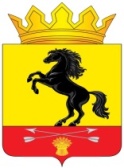                 АДМИНИСТРАЦИЯМУНИЦИПАЛЬНОГО ОБРАЗОВАНИЯ       НОВОСЕРГИЕВСКИЙ РАЙОН         ОРЕНБУРГСКОЙ ОБЛАСТИ                 ПОСТАНОВЛЕНИЕ__01.02.2024_____ №  _____76-п_________                  п. НовосергиевкаОб индексации размера стоимости услуг, предоставляемых согласно гарантированному перечню услуг по погребению, с 01.02.2024 года, о признании утратившим силу постановления администрации Новосергиевского района  от 08.02.2023 №91-пВ соответствии с п. 5 Порядка согласования размера стоимости услуг, предоставляемых согласно гарантированному перечню услуг по погребению, определяемой  органами местного самоуправления, утвержденного постановлением Правительства Оренбургской области от 23.06.2009  №292-п «Об утверждении порядка согласования размера стоимости  услуг  по погребению, определяемой  органами  местного самоуправления», постановлением  главы  администрации  района  от  19.11.2009  № 506-п «О размере  стоимости услуг, предоставляемых согласно гарантированному перечню  услуг по погребению»: 1. Произвести   индексацию размера стоимости  услуг, предоставляемых согласно гарантированному перечню  услуг по погребению  исходя  из коэффициента  индексации выплат, пособий и компенсаций с 1 февраля 2024г., установленного  постановлением Правительства Российской Федерации от 23.01.2024 № 46 "Об утверждении коэффициента индексации выплат, пособий и компенсаций в 2024 году"  в размере  1,074%. 2. Установить стоимость услуг, предоставляемых согласно гарантированному перечню  услуг по погребению  с 01.02.2024 года в размере  8580,43  рублей.3. Контроль за исполнением настоящего постановления  возложить  на исполняющего обязанности заместителя  главы администрации района  по  экономическим вопросам  Кривошееву И.И.4. Признать утратившим силу постановление администрации Новосергиевского района Оренбургской области от 08.02.2023 № 91-п «Об индексации размера стоимости услуг, предоставляемых согласно гарантированному перечню услуг по погребению, с 01.02.2023 г.»5. Настоящее постановление вступает в силу с момента подписания, распространяется на правоотношения, возникшие с 01.02.2024 года,  и подлежит опубликованию  (обнародованию)  на портале НПА муниципальных образований Новосергиевского района Оренбургской области (сетевое издание), novosergievka.org и периодическом печатном  издании Информационный  бюллетень «Муниципальный вестник Новосергиевского района».Глава администрации района                                                         А.Н.СкиркоРазослано: Кривошеевой И.И., Комиссаровой А.А., Гостевой Е.Е., ОСФР по Оренбургской области, филиалу ГКУ Оренбургской области «Центр социальной поддержки населения» в Новосергиевском районе,  орготделу,  прокурору.  